Zestaw 6 dla klas 7-8     (termin oddania 17.05.2024r.)Zad. 1 Antek i Bartek mają łącznie 18 modeli samochodów. Gdyby Bartek dał Antkowi dwa swoje modele samochodów to okazałoby się, że mają ich po tyle samo. Ile modeli aut ma każdy z chłopców?Zad. 2Test składa się z 15 pytań. Za każdą dobrą odpowiedź przyznaje się 2 punkty, a za każdą złą lub brak odpowiedzi odejmuje się 1 punkt. Jacek zdobył za ten test 9 punktów. Ile poprawnych odpowiedzi podał?Zad. 3W rombie o boku długości 10 cm i wysokości 9,6 cm jedna przekątna ma długość 16 cm. Jaka jest długość drugiej przekątnej?Zad. 4Dla oznaczenia stron książki użyto 996 cyfr. Ile stron ma ksiązka?Zad. 5W skarbonce jest 80 monet – same 20-groszówki i 50-groszówki, przy czym liczba monet 20-groszowych stanowi 62,5% liczby wszystkich monet. Jakim procentem całej kwoty zebranej w skarbonce jest kwota stanowiąca łączną wartość wszystkich 50-groszówek?POWODZENIA ! 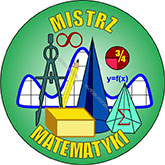 